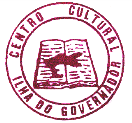 Centro Cultural Ilha do Governador“Família e Escola Atuando Juntas.”LISTA DE MATERIAL COLETIVO  ENSINO FUNDAMENTAL – 201904 ENVELOPES TAMANHO OFÍCIO02 RESMAS DE PAPEL A4 BRANCO02 PACOTES DE PAPEL OFÍCIO COLORIDO04 PACOTES DE COLOR SET A402 PCTS DE COLOR SET A305 FLS DE 40Kg COLORIDO02 FLS DE CARTOLINA LAMINADA 02 FL DE PAPEL CREPOM COLORIDO01 FL DE PAPEL CREPOM PARAFINADO03 FLS DE PAPEL CARTÃO BRANCO01 FL DE PAPEL CORRUGADO COLORIDO01 FL DE PAPEL CORRUGADO ESTAMPADO04 FLS DE PAPEL PARDO02 FLS DE PAPEL CARTÃO COLORIDO06 FLS DE CARTOLINA BRANCA06 FLS DE CARTOLINA COLORIDA01 ROLO DE FITA DUREX LARGO01 PACOTE DE PALITO DE SORVETE COLORIDO01 TUBO DE COLA BRANCA DE 500ml02 TUBOS DE TINTA RELEVO DIMENSIONAL01 PINCEL 01 CANETA PILOT FINA PRETA01 CANETA PILOT FINA PRETA04  PLACAS DE EVA COM GLITER07 PLACAS (ABERTAS) DE EVA 